О внесении изменений в постановление администрации Тюльганского района от 2 октября 2017 года № 877-п «Об утверждении перечня видов муниципального контроля и органов местного самоуправления, уполномоченных на их осуществление, на территории Тюльганского района»В соответствии с Федеральными законами от 6 октября 2003 года         № 131-ФЗ «Об общих принципах организации местного самоуправления в Российской Федерации», от 26 декабря 2008 года № 294-ФЗ «О защите прав юридических лиц и индивидуальных предпринимателей при осуществлении государственного контроля (надзора) и муниципального контроля»,  решением Совета депутатов Тюльганского района от 22 сентября 2017 года № 149-IV-СД «Об утверждении Порядка ведения перечня видов муниципального контроля и органов местного самоуправления, уполномоченных на их осуществление», Уставом муниципального образования Тюльганский район, п о с т а н о в л я ю:1.  Приложение к постановлению администрации Тюльганского района от      2 октября 2017 года № 877-п «Об утверждении перечня видов муниципального контроля и органов местного самоуправления, уполномоченных на их осуществление, на территории Тюльганского района» изложить в новой редакции, согласно приложению к настоящему постановлению.2. Постановление вступает в силу после его подписания, и подлежит  обнародованию путем размещения  на официальном сайте муниципального образования Тюльганский район в сети «Интернет».Глава муниципального образования Тюльганский район                                                      И.В. Буцких                                                        Приложение   к постановлению администрации района от __________ №__________Переченьвидов муниципального контроля и органов местногосамоуправления, уполномоченных на их осуществление,на территории Тюльганского района 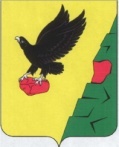                  Муниципальное образованиеТюльганский районОренбургской областиАДМИНИСТРАЦИЯТЮЛЬГАНСКОГОРАЙОНАП О С Т А Н О В Л Е Н И Е                  Муниципальное образованиеТюльганский районОренбургской областиАДМИНИСТРАЦИЯТЮЛЬГАНСКОГОРАЙОНАП О С Т А Н О В Л Е Н И Е                  Муниципальное образованиеТюльганский районОренбургской областиАДМИНИСТРАЦИЯТЮЛЬГАНСКОГОРАЙОНАП О С Т А Н О В Л Е Н И Е                  Муниципальное образованиеТюльганский районОренбургской областиАДМИНИСТРАЦИЯТЮЛЬГАНСКОГОРАЙОНАП О С Т А Н О В Л Е Н И Е 19.02.2018 19.02.2018 №       115-п         №       115-п         № п/пНаименование вида муниципального контроляНаименование органа самоуправления муниципального контроля (с указанием наименования структурного подразделения органа местного самоуправления, наделенного соответствующими полномочиями)Реквизиты нормативных правовых актов Российской Федерации муниципальных правовых актов регулирующих соответствующий вид муниципального контроля, реквизиты соглашения о передаче полномочий (при наличии)12341.Муниципальный контроль за обеспечением сохранности автомобильных дорог местного значения вне границ населенных пунктов в границах муниципального образования Тюльганский районАдминистрация Тюльганского  района – комитет администрации района по вопросам газо-тепло-электроснабжения, строительства, транспорта и связиПостановление администрации района от 11.01.2013 «19-п «Об утверждении  административного регламента по осуществлению муниципального контроля за обеспечением сохранности автомобильных дорог местного значения вне границ населенных пунктов в границах муниципального образования Тюльганский район